中装协〔2019〕31 号                 签发人：刘晓一关于第五届中国设计年度大会补充文件暨行业G4春季论坛的通知各省、自治区、直辖市建筑装饰协会，各会员单位、设计类相关机构和个人：中国设计年度大会暨中国建筑装饰行业G4春季论坛作为设计领域年度活动，已成功举办四届，得到行业一致好评，被誉为中国建筑装饰设计领域风向标。第五届中国设计年度大会将于2019年3月31日在北京国家会议中心举行，届时来自两岸四地千余位设计师齐聚北京，此次大会以“聚焦科技展望设计未来”为主题，深入诠释文化艺术与科学技术的深度融合，同时大会将邀请国家相关部委及协会领导、行业知名专家教授、著名设计师、2014-2017中国设计年度人物获得者、杰出青年设计师和百余家知名媒体出席大会，大会同期举行中国建筑装饰金鹰设计大赛盛典。大会流程如下：大会时间 报到时间：2019年3月30日16:00-3月31日11:00会议时间：2019年3月31日12:00 - 21:30会议地点：北京 · 国家会议中心大会堂（北京市朝阳区北辰东路7号二、大会流程三、参会联系地  址：北京市海淀区三里河路21号甘家口大厦910B联系人：梁宏瑀 王麟 蔡晓琛 王玉朗 常梦恬 郑俊电  话：010-83559578/88374178大会详细介绍请关注官方微信平台：中国建筑装饰协会（cbdaweixin）、CBDA中国设计人物（cbdadc）及合作媒体等；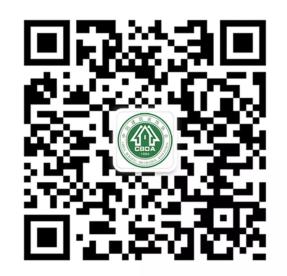 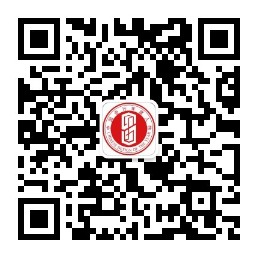 中国建筑装饰协会                                2019年3月19日会议时间会议时间会议内容2019年3月31日09:00-12:00会议签到2019年3月31日2019年3月31日12:00-13:00嘉宾入场2019年3月31日中国建筑装饰行业G4春季论坛13:00-17:30活动正式开始2019年3月31日中国建筑装饰行业G4春季论坛13:00-17:30领导致辞2019年3月31日中国建筑装饰行业G4春季论坛13:00-17:30特邀嘉宾主题演讲：郑  忠 CCD香港郑中设计事务所 创始人胡伟坚 CCD香港郑中设计事务所 合伙人/副总裁《深度解密上海佘山世茂深坑洲际酒店》——你所不知道的深坑洲际酒店设计》2019年3月31日中国建筑装饰行业G4春季论坛13:00-17:30特邀嘉宾主题演讲：蔡新元 华科大建筑与城市规划学院 博士教授/副院长《空间体验的进化》——新媒体艺术驱动下的未来设计2019年3月31日中国建筑装饰行业G4春季论坛13:00-17:30特邀嘉宾主题演讲：潘向东 CTG城市组设计集团 创始人/总设计师《用科技引领设计的未来》——剖析C T G城市组高层建筑空间设计》2019年3月31日中国建筑装饰行业G4春季论坛13:00-17:302019年度活动介绍、专家提名委员会介绍2019年3月31日中国建筑装饰行业G4春季论坛13:00-17:302019中国设计年度城市公益巡讲启动仪式2019年3月31日中国设计年度大会17:30-21:302018中国设计年度人物盛典2019年3月31日中国设计年度大会17:30-21:302018中国青年设计师盛典2019年3月31日中国设计年度大会17:30-21:302018中国建筑装饰金鹰设计大赛盛典2019年3月31日中国设计年度大会17:30-21:30中国设计年度大会VIP 酒会（含媒体及嘉宾限定100位）